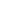 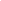 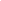 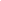 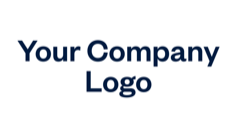 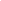 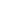 ITEM/SERVICE	DESCRIPTION         QTY/HOURS	    RATE 	    AMOUNT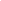 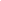 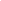 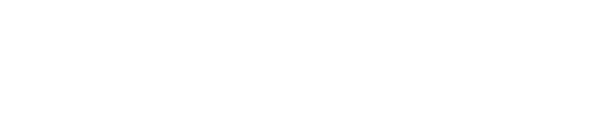 PlaceholderText000000000PlaceholderText000000000PlaceholderText000000000PlaceholderText000000000TERMSSubtotal$00.00Text HereDiscount-$00.00GST Rate5%GST$00.00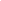 CONDITIONS/INSTRUCTIONSTOTAL$00.00Text Here